Publicado en Alcalá de Guadaíra (Sevilla) el 21/02/2019 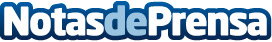 Embalajes Guadaíra renueva su estrategia onlineLa empresa andaluza especializada en embalajes de madera, Embalajes Guadaíra, incorpora un blog a su nueva webDatos de contacto:Embalajes Guadaíra954 10 25 05Nota de prensa publicada en: https://www.notasdeprensa.es/embalajes-guadaira-renueva-su-estrategia-online_1 Categorias: Logística E-Commerce Recursos humanos Construcción y Materiales http://www.notasdeprensa.es